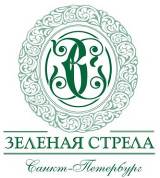 ЛАНДШАФТНЫЕ ДНИ В ЛИТВЕ С ИРИНОЙ ПЫЖИКОВОЙ06 – 09 сентября  .06 сентябряПрибытие в Вильнюс. (рейсы уточняются)Экскурсия в самый крупный питомник Литвы Soltra, в котором расположен частный парк в современном немецком стиле. Компания занимается  продажей посадочного материала (15 лет работает с немецким питомником Брунс). Большой выбор декоративного камня и новейших продуктов для благоустройства территории. Также Soltra проектирует сады и парки и реализует свои ландшафтные проекты. Экскурсия в Тракайский исторический парк и средневековый замок-музей на острове озера Гальве.Обед в ресторане караимской кухни Senoji Kibinine.Экскурсия по парку дворцового комплекса Ужутракис в Тракай.Отправление в Тракай или Вильнюс.Ужин самостоятельно.Ночь в отеле в Тракае или Вильнюсе.07 сентября08.00. Завтрак в усадьбе. Освобождение номеров с вещами.09.00. Отправление в Вильнюс. 10.00 – 13.00. Посещение Ботанического сада г. Вильнюс, наш гид - Ирина Пыжикова. Ботанический сад Вильнюсского университета — крупнейший в Литве, его площадь составляет почти . Кроме этого, он может похвастаться самой большой в стране коллекцией растений — свыше 9000 деревьев и кустарников, 886 семейств цветочных культур. Особенно же любовно здесь относятся к рододендронам, сирени, георгинам. В этом Ботаническом саду сделан замечательный Японский уголок, в котором как раз в это время цветёт замечательная коллекция рододендронов.13.00 - 14.00. Обед (самостоятельно, в ресторане, расположенном на территории сада). 15.00. Сад  Бернардинов в Вильнюсе. Встреча с автором парка - ландшафтным архитектором Юргой Шимелюне. 17.30. Отправление в Палангу. Ночь в Паланге.08 сентября08.00. Завтрак в отеле.Освобождение номеров (вещи оставляем в автобусе)09.00-10.30. Пешеходная экскурсия по Паланге - улица Басанавичуса, романтическая Аллея Любви и другие достопримечательности города.﻿10.30 – 14.00. Посещение  Ботанического парка Паланги. Ботанический парк Паланги является одним из красивейших в Восточной Европе парков английского ландшафтного стиля. Парк в окрестностях священного леса Бируте основал граф Феликс Тышкявичюс в 1897 году. Автор проекта - выдающийся французский ландшафтный архитектор Эдуард Франсуа Андрэ. Работы по посадке деревьев выполнил бельгийский садовник Бейзан де Кулон. В центре парка был построен дворец по проекту архитектора Франца Швехтена. При создании парка первоначально здесь было высажено около 500 видов сортов деревьев и кустарников, привезенных из ботанических садов Европы.Посещение музея Янтаря. 14.30-15.30. Обед в ресторане HBH.(оплата самостоятельно)Посещение уникального частного  Японского сада. Японский сад Samogitia основан в 2007 году на 20 гa и продолжает расти и развиваться. На территории сада в разное время работают до десяти японцев. Гостей из страны восходящего солнца можно встретить в любом уголке парка. Нас встретит хозяин сада и японский сенсей - главный садовник.17.30. Отправление в Вильнюс. Ужин (самостоятельно).Ночь в отеле в Вильнюсе.09 сентябряЗавтрак в отеле. Освобождение номеров (вещи оставляем в камере хранения)09.00 – 12.00. Обзорная пешеходная авторская экскурсия по Вильнюсу, проводит Ирина Пыжикова.Старый город Вильнюса - один из самых больших в Европе. Маленькие улочки, старинные здания придают городу аромат средневековой старины и неповторимый уют. Вы посетите главную улицу Старого города - Диджёйи (Великая), Кафедральную площадь, Кафедральный Собор, великолепные здания бывшей Ратуши, познакомитесь со знаменитыми воротами часовни Аушрос Вартай (XVI век). Вы увидите ансамбль костелов Бернардинцев и св. Анны, который является жемчужиной готики. По легенде, Наполеона Бонапарта так восхитил костел Святой Анны, что он воскликнул: - Хочу поместить его на ладонь и перенести во Францию!С 12.00. Свободное время в Старом городе.Трансфер в аэропорт.Отправление в Санкт-Петербург.Стоимость программы 390 у.е. (1 у.е = 1 евро)Оплата в рублях по курсу ЦБ на день оплаты + 3%В стоимость включено:Проживание в отелях при двухместном размещении, с завтракамиВсе трансферы по программеВходные билеты по программеЭкскурсионное обслуживаниеВ стоимость не включено:Авиабилеты или жд билетыДоплата за одноместное размещение ВизаСтраховкаЗапись в поездку предварительная по телефонам 8-812-612-86-82, 8-921-302-27-63,                                                                                          e-mail: green-arrow@list.ru. Наши сайты www.zstrela.ru, http://vk.com/zelenayastrela